ŞİRKET PROFİLİŞirket Logosu	: 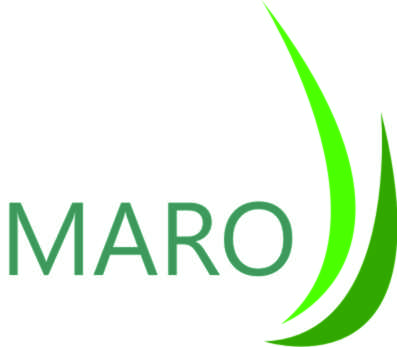 Firma Adı	: Maro Tarım İnşaat Ticaret ve Sanayi A.Ş.Adres		: Haymana Yolu 14 Km Yavrucuk Mah. No:181 Gölbaşı/ANKARATelefon		:  0 312 612 22 11Faks		: 0 312 612 22 41E-mail		: maro@maro.com.trWeb sitesi	: www.maro.com.tr1.KİMLİĞİMİZŞirketin kısa tarihçesi (kuruluş tarihi, mevcut durum, varsa ihracat tecrübesi vs.)Maro Tarım, 1986 yılında yem bitkileri buğday ve tarla bikileri tohumlarını üretmek, çeşit geliştirmek ve gerektiğinde yurtiçinden ve yurtdışından bu tohumları tedarik ederek Türk çiftçisinin tohum ihtiyacını karşılamak amacıyla kurulmuştur.Sorumlu kişiAbdulkerim ZEYDANHukuki statüsüYönetim Kurulu Başkanıİşyerinde çalışanların sayısı (idare, üretim, toplam)22Fabrikanın büyüklüğü/üretim/depolama olanakları 4.000 m²depo1 Saatte 10 ton tohum eleme fabrikası2.YAPTIĞIMIZ İŞİhracatçı Yonca, Buğday, Çayır Mera İmalatçı BuğdayAcenteDiğerleriÜrünlerBuğday, Hibrit Ayçiçeği, Hibrit Mısır, Arpa, Yonca, Çim, Çayır Mera3.GELECEĞİMİZBüyüme planları (Yatırımlar, büyüme projeleri vs)Islah ve Ar-ge yatırımlarıYeni fabrika yatırımıKurumsallaşma projeleri4.SERTİFİKALAR VS.Laboratuvar yetkisi5.DİĞER